                     Pittsfield Athletic Department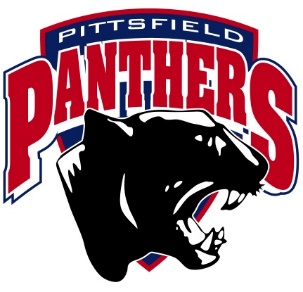                     Athlete of the Year                   Nomination FormPlease e-mail to jaydarrah@pittsfieldnhschools.orgNominator InformationNominator InformationName:Team:Phone:Email:Nominee InformationName:Grade:Sports Represented: Awards:All-State Recognition:All Conference Recognition:Nominee InformationRationale for your nomination (speak of their characteristics, leadership, etc… not awards):